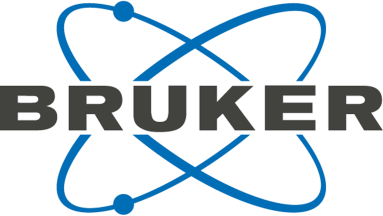 РЕГИСТРАЦИОННАЯ ФОРМА НА УЧАСТИЕДля успешного проведения семинара нам важно знать область Ваших профессиональных интересов. Мы будем признательны, если Вы подтвердите свое участие и предоставите следующую информацию по е-mail: viktor.repnikov@bruker.com до начала семинара: Контактное лицо: Репников Виктор viktor.repnikov@bruker.comФамилия, Имя:Должность:Организация:Телефон:Факс:Е-mail:Область Ваших интересов:Список Ваших образцов для анализа в рамках семинара: